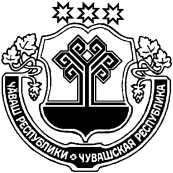 В соответствии со ст. 7 Устава Янтиковского муниципального округа Чувашской Республики, в целях благоустройства и улучшения санитарно-экологического состояния населенных пунктов округа администрация Янтиковского муниципального округа п о с т а н о в л я е т:1. Объявить с 01 апреля по 31 мая 2024 года двухмесячник по благоустройству и санитарно-экологической очистке населенных пунктов Янтиковского муниципального округа.2. Создать рабочую группу по координации работ в сфере благоустройства и санитарно-экологической очистке населенных пунктов Янтиковского муниципального округа в следующем составе:Владимиров В.В. - заместитель главы администрации Янтиковского муниципального округа-начальник Управления по благоустройству и развитию территорий, председатель рабочей группы;Алексеев С.П. - ведущий специалист-эксперт сектора мобилизационной подготовки, специальных программ и ГО ЧС;Ануфриева С.Г. - ведущий специалист-эксперт сектора архитектуры, дорожного и ЖКХ отдела строительства дорожного хозяйства и ЖКХ;Васильева А.Е. - ведущий специалист-эксперт отдела сельского хозяйства и экологии;Краснов Н.Р. - начальник отдела сельского хозяйства и экологии;Потапова И.А. - заместитель главы администрации Янтиковского муниципального округа-начальник отдела организационно-контрольной, кадровой работы и цифрового развития;3. Рекомендовать предприятиям, организациям, учреждениям всех форм собственности, расположенным на территории округа: еженедельно по пятницам проводить санитарные дни;в рамках проводимых санитарных дней уделить особое внимание разработке мероприятий по компенсационному озеленению, инвентаризации и восстановлению озеленительных насаждений;принять участие в уборке территорий (уборка мусора, ремонт ограждений, побелка и покраска фасадов, посадка деревьев).4. Начальникам территориальных отделов Управления:разработать мероприятия по улучшению благоустройства и санитарного состояния населенных пунктов;привлечь старост населенных пунктов, жителей, уличные комитеты, медицинских работников (по согласованию) к мероприятиям по улучшению санитарного состояния и благоустройства населенных пунктов округа;привести в надлежащее состояние территории кладбищ;об итогах двухмесячника проинформировать отдела строительства дорожного хозяйства и ЖКХ до 07 июня 2024 года.5. Признать утратившим силу постановление администрации Янтиковского муниципального округа от 29.03.2023 № 252 «О проведении двухмесячника по благоустройству и санитарно-экологической очистке населенных пунктов Янтиковского муниципального округа».6. Контроль за исполнением настоящего постановления возложить на    заместителя главы администрации Янтиковского муниципального                       округа-начальника Управления по благоустройству и развитию территорий.Глава Янтиковскогомуниципального округа                                                                    О.А. ЛомоносовЧУВАШСКАЯ РЕСПУБЛИКА ЧĂВАШ РЕСПУБЛИКИ АДМИНИСТРАЦИЯ ЯНТИКОВСКОГО МУНИЦИПАЛЬНОГО ОКРУГАПОСТАНОВЛЕНИЕ26.03.2024 № 306село ЯнтиковоТĂВАЙ МУНИЦИПАЛЛĂ ОКРУГĚНАДМИНИСТРАЦИЙĔЙЫШĂНУ26.03.2024  306 № Тǎвай ялěО проведении двухмесячника по благоустройству и санитарно-экологической очистке населенных пунктов Янтиковского муниципального округа 